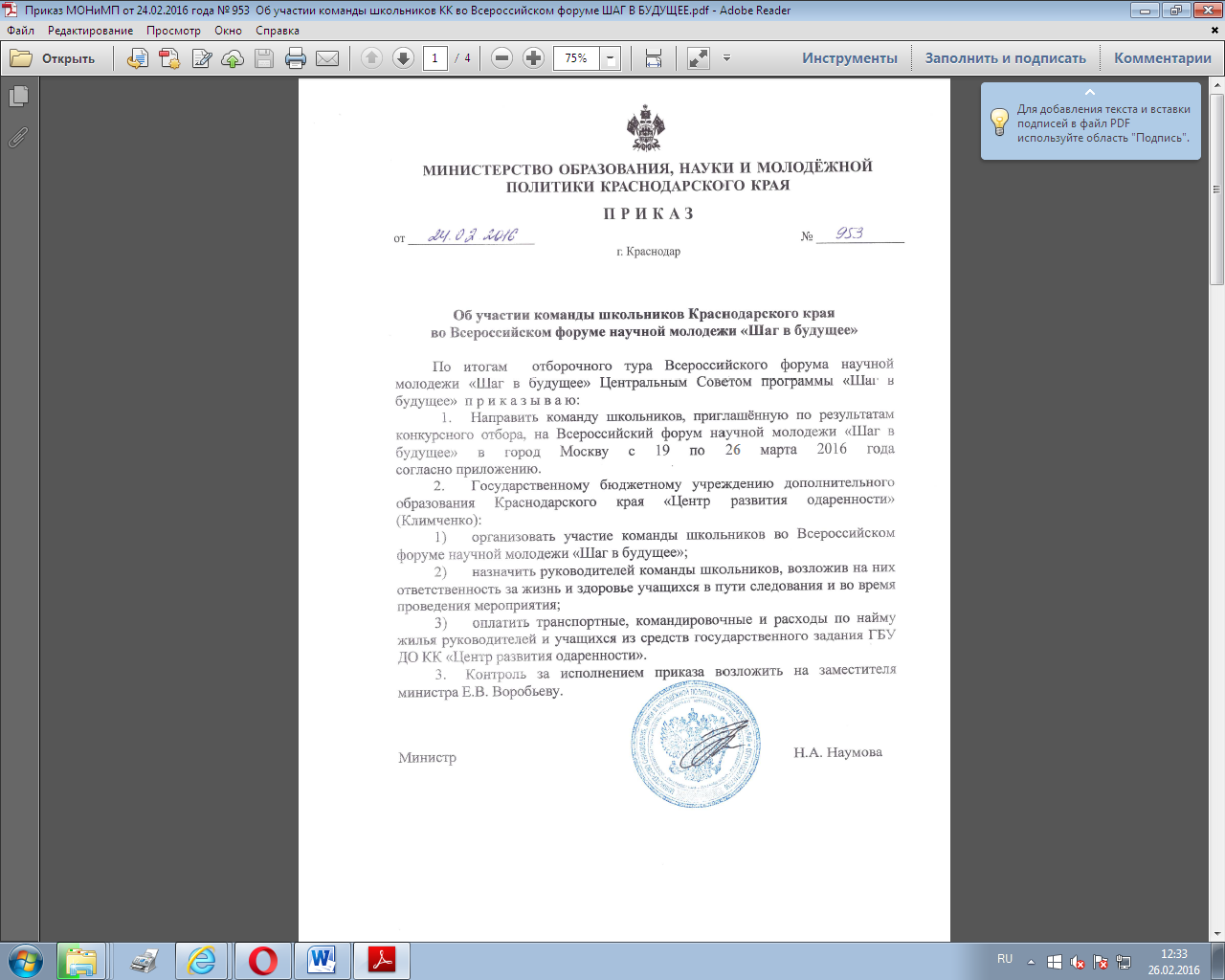 Список участников Всероссийского форума научной молодёжи «Шаг в будущее»Начальник отдела общего образования 				         О.А. ЛозоваяПРИЛОЖЕНИЕк приказу министерства образования, науки и молодёжной политикиот 24.02.2016 года № 953№Ф.И.О.классОУ МОАндреева Виктория Игоревна11НОУ гимназия «Школа бизнеса», МБУ ДО ЭБЦСочиБаранов Валерий Николаевич10МАОУ СОШ № 40НовороссийскБабчинский Артем Витальевич9МОБУ СОШ № 65СочиБарончукова Маргарита Андреевна9НЧОУ «Лицей «ИСТЭК»КраснодарБорец Валерия Сергеевна11МУ ДО «Малая академия»КраснодарВагизьянов Рафаил Эдуардович11МАОУ СОШ № 11Ейский районВеличко Роман Альбертович9МБУ ДО ЦДО «Хоста»СочиГригорьев Алексей Вячеславович10МАОУ СОШ № 40НовороссийскДмитриева Екатерина Евгеньевна10МБОУ СОШ № 18Славянский районДрагун Константин  Юрьевич8НЧОУ «Лицей «ИСТЭК»КраснодарДубонос Юлия Евгеньевна11НЧОУ «Лицей «ИСТЭК»КраснодарЕрохин Иван Витальевич11НЧОУ «Лицей «ИСТЭК»КраснодарИванова Светлана Игоревна8МОБУ гимназия №1, МБУ ДО ЦТРиГОСочиКарташев Евгений Дмитриевич10МАОУ СОШ № 1Курганинский районКерчь Артём Николаевич9МАОУ СОШ № 22НовороссийскКириленко Александра Евгеньевна9МБОУ СОШ № 26Каневской районКовалева Валерия Витальевна10ЧОУ СОШ «Личность»НовороссийскКолесник Карина Васильевна10МБОУ СОШ № 3Тимашевский районКолесник Никита Сергеевич11НЧОУ «Лицей «ИСТЭК»КраснодарКоренец Илья Михайлович11МБОУ СОШ № 1Ленинградский районКривяков Святослав Сергеевич11МБОУ СОШ № 34, ГБОУДОД «ЦДОДД»КраснодарКрижановский Михаил Николаевич11МБОУ СОШ № 5, МБОУ ДОД «ЦД(ю)НТТ»АрмавирКукса Виталий Владимирович11МБОУ СОШ № 3Крыловский районКуликова Виктория Викторовна8ЧОУ «Гимназия № 1»НовороссийскЛаткин Николай Константинович11МБОУ лицей № 64, МУ ДО  «Малая академия»КраснодарМалик Дарья Игоревна11МБОУ СОШ № 74, МУ ДО «Малая академия»КраснодарНишкомаева Екатерина Максимовна10МОБУ СОШ № 25, МБУ ДО ЭБЦСочиОдабашьян Кристина  Эдуардовна11МОБУ СОШ № 12, МБУ ДО ЦТРиГОСочиОмельницкий Данила Аркадьевич10МБОУ СОШ № 101, ГБОУДОД «ЦДОДД»КраснодарПавлов Евгений Петрович8МБОУ СОШ № 7Новопокровский районПигарев Максим Борисович6МБОУ СОШ № 4Староминский районПолежаева Виктория Александровна11МОБУ СОШ № 7, МБУ ДО ЦТРиГОСочиПопко Екатерина Сергеевна  10МАОУ СОШ № 1Курганинский районПрокопенко Ангелина Геннадьевна11МБОУ СОШ № 74,МУ ДО «Малая академия»КраснодарРезяпова Елизавета Андреевна11МБОУ СОШ № 25Славянский районСафарянц Сергей Геннадьевич11МБОУ «СОШ № 15»Тбилисский районСиняева Елена Андреевна11ЧОУ СОШ «Личность»	НовороссийскСорокин Дмитрий Алексеевич11МБОУ «СОШ № 12»Белоглинский районУманец Дарья Григорьевна11НЧОУ «Лицей «ИСТЭК»КраснодарФирстова Юлия Сергеевна10МАОУ СОШ № 1Курганинский районЧепелева Александра Анатольевна11МБОУ гимназия № 69КраснодарШевченко Илья Дмитриевич11МБОУ лицей № 45Кавказский районШилов Герман Вячеславович8НЧОУ «Лицей «ИСТЭК»КраснодарШуванова Вероника Игоревна11МОБУ лицей №23СочиЮрченко Василиса Евгеньевна10НОУ гимназия «Школа бизнеса»Сочи